Bohr Née le 7 octobre 1885Mort le 18 novembre 1962Danois 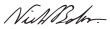 